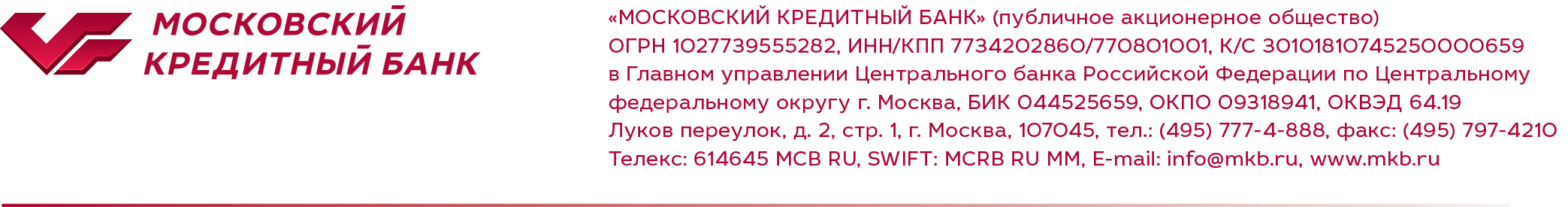 БАНКОВСКАЯ ГАРАНТИЯ № для обеспечения исполнения контракта«МОСКОВСКИЙ КРЕДИТНЫЙ БАНК» (публичное акционерное общество), расположенный по адресу: . Москва, Луков переулок, д. 2, стр. 1; ИНН 7734202860; зарегистрированный в г. Москве Московской регистрационной палатой 09.09.99 за № 015.405, что подтверждается Свидетельством серии ЛИ № 008118; зарегистрированный Центральным банком Российской Федерации 18.08.99 с занесением в Книгу государственной регистрации кредитных организаций Центрального банка Российской Федерации за № 1978; Межрайонной инспекцией МНС России № 39 по г. Москве 18.11.2002 в Единый государственный реестр юридических лиц внесена запись о юридическом лице, зарегистрированном до 01.07.2002, ОГРН № 1027739555282, что подтверждается Свидетельством серии 77 № 004840877; Генеральная лицензия на осуществление банковских операций от 06.05.2016 № 1978, именуемый в дальнейшем «Гарант», в лице Райковой Инны Анатольевны, действующего (ей) на основании Доверенности № 580/2019 от 16.10.2019 г., обязуется на условиях, указанных в настоящей Банковской гарантии (далее – Гарантия), уплатить бенефициару по его требованию денежную сумму, не превышающую сумму Гарантии, в случае неисполнения или ненадлежащего исполнения принципалом обеспеченных Гарантией обязательств принципала по контракту, который будет заключен с бенефициаром в результате проведения закупки (номер извещения об осуществлении закупки на сайте www.zakupki.gov.ru: 01600000000009; предмет закупки: ------------------) в соответствии с положениями Федерального закона от 05.04.2013 № 44-ФЗ «О контрактной системе в сфере закупок товаров, работ, услуг для обеспечения государственных и муниципальных нужд» (далее – Контракт). Сведения о бенефициаре, принципале и сумме ГарантииНикакие изменения и дополнения к Контракту, не освобождают Гаранта от обязательств по Гарантии.Гарантия является безотзывной.Бенефициар в случае ненадлежащего выполнения или невыполнения принципалом обязательств по контракту, обеспеченных Гарантией, вправе предъявить Гаранту требование об уплате денежной суммы по Гарантии (далее – Требование) в размере цены Контракта, уменьшенном на сумму, пропорциональную объему фактически исполненных принципалом обязательств, предусмотренных Контрактом и оплаченных бенефициаром, но не превышающем размер Гарантии.Платеж по Гарантии в пользу бенефициара будет произведен Гарантом в течение 5 (Пяти) рабочих дней после поступления Требования при соблюдении указанных в Гарантии условий на банковский счет бенефициара, указанный в Требовании, и на котором в соответствии с законодательством Российской Федерации учитываются операции со средствами, поступающими бенефициару. С момента поступления денежных средств на такой счет обязательство Гаранта перед бенефициаром считается исполненным.Требование должно быть представлено бенефициаром до истечения срока действия Гарантии:– в письменной форме с приложением указанных в Гарантии документов по адресу: Российская Федерация, . Москва, Луков переулок, д. 2, стр. 1, при этом Требование должно быть подписано руководителем бенефициара или уполномоченным лицом бенефициара и заверено печатью бенефициара (при наличии); или– в форме электронного документа, оформляемого и предъявляемого в порядке, предусмотренном законодательством Российской Федерации.В Требовании бенефициар должен указать обстоятельства, наступление которых влечет выплату по Гарантии. К Требованию должны быть приложены следующие документы: 1) документ, подтверждающий полномочия лица, подписавшего Требование (доверенность) (в случае если Требование подписано лицом, не указанным в Едином государственном реестре юридических лиц в качестве лица, имеющего право без доверенности действовать от имени бенефициара); 2) расчет суммы, включаемой в Требование; 3) платежное поручение, подтверждающего перечисление бенефициаром аванса принципалу, с отметкой банка бенефициара либо органа Федерального казначейства об исполнении (если выплата аванса предусмотрена Контрактом, а Требование по Гарантии предъявлено в случае ненадлежащего исполнения принципалом обязательств по возврату аванса); 4) документ, подтверждающий факт наступления гарантийного случая в соответствии с условиями Контракта (если Требование предъявлено в случае ненадлежащего исполнения принципалом обязательств в период действия гарантийного срока). Гарант отказывает в удовлетворении Требования бенефициара, если Требование будет предъявлено Гаранту по окончании срока действия Гарантии либо если Требование или приложенные к нему документы не соответствуют условиям Гарантии.Расходы, возникающие в связи с перечислением денежных средств Гарантом по Гарантии, несет Гарант.Обязательства Гаранта перед бенефициаром уменьшаются на сумму исполненных Гарантом обязательств по Гарантии. В случае неисполнения Требования в установленный срок Гарант обязуется уплатить бенефициару неустойку в размере 0,1 (Ноль целых одна десятая) процента от денежной суммы, подлежащей уплате, за каждый день просрочки. Бенефициар имеет право на бесспорное списание денежных средств со счета Гаранта, если Гарантом в срок не более 5 (Пяти) рабочих дней не исполнено Требование, направленное до окончания срока действия Гарантии.Принадлежащее бенефициару по Гарантии право требования к Гаранту может быть передано другому лицу в случаях, предусмотренных законодательством Российской Федерации, с предварительным извещением об этом Гаранта.Гарантией допускается возможность изменения ее условий Гарантом с согласия бенефициара.Гарантия вступает в силу с ________ . и действует до ______ 20,,,,, г. включительно. Гарантия составлена в соответствии с законодательством Российской Федерации.Гарантия предоставлена под отлагательным условием, предусмотренным пунктом 6 части 2 статьи 45 Федерального закона от 05.04.2013 № 44-ФЗ «О контрактной системе в сфере закупок товаров, работ, услуг для обеспечения государственных и муниципальных нужд».Сведения, определенные Федеральным законом от 30.12.2004 № 218-ФЗ «О кредитных историях», Гарант передает в бюро кредитных историй.Споры и разногласия, возникающие при исполнении Гарантии, разрешаются в Арбитражном суде Свердловской области.г. Москва _____ 2020 г.БенефициарБенефициарБенефициарБенефициарПолное наименованиеПолное наименованиеИННИННОГРНОГРНАдрес места нахожденияАдрес места нахожденияПринципалПринципалПринципалПринципалПолное наименованиеПолное наименованиеИННИННОГРНОГРНАдрес места нахожденияАдрес места нахожденияСумма Гарантии, руб.Сумма Гарантии, руб.Сумма Гарантии, руб.Сумма Гарантии, руб.Руководитель направления Отдела по работе с экспресс-гарантиями и кредитными продуктами ДМиСБ//наименование должности руководителяподписьрасшифровка подписи